2023级新生团组织关系接转告知书新团员组织关系接转工作是持续推进基层团组织规范化建设，落实从严治团要求，提升全团组织力的具体举措。为确保我校新生团组织关系转入的顺畅、及时、准确，现就有关事项通知如下。一、步骤流程1.2023年9月6日起，各学院按照学校教务处的分班信息在智慧团建系统上建立相应的团支部。2.2023年9月9日起，新生按照要求在智慧团建系统上发起团员组织关系转接申请，申请转入大学所在班级团支部，经团员原所在单位批准后，完成转出申请。3.2023年9月13日起，各分团委核查新生团员档案，团员档案应包含入团申请书、入团志愿书、团员证，核对团员身份无误后，在智慧团建上对团员的接转申请进行审批和分配支部。4.2023年9月28日起，各学院完成智慧团建系统团员组织关系转接工作，完善支部创建，每个支部选举出团支部书记、副书记、组织委员、宣传委员，并完善团干部相关信息。二、操作指引2023级新生可以通过“智慧团建”系统发起团组织关系转接的工作，具体操作如下：1.登陆智慧团建系统，网址：https://zhtj.youth.cn/zhtj/。（账号：新生本人身份证号码；密码：初始密码为身份证号码后8位）。如曾经修改过密码请按自己修改的密码输入登陆，若忘记密码，请联系所在团组织申请验证码。2.点击系统首页左侧一列中的“关系转接”。个人信息确认无误后，进行下一步操作，转入组织是否属于北京/广东/福建，选择“否”。3.转出原因选择“升学”。4.点击“申请转入组织”一栏右侧的按钮，即弹出“选择组织”的窗口，搜索、选择“团浙江省委”。5.点击搜索“浙江纺织服装职业技术学院XX学院XX班团支部”，具体转入学院与班级以录取通知书上所示为准。6.确认所填信息无误方可点击提交，等待转入组织审核。三、注意事项切记严格对照上述“步骤流程”及“操作指引”进行团员组织关系转接。纺织学院团委：0574-86329896时装学院团委：0574-86329925信息技术学院团委：0574-86329610艺术学院团委：0574-86329968设计媒体学院团委：0574-86329555机电与轨道交通学院团委：0574-86329652商学院团委：0574-86329938中英时尚设计学院团委：0574-86329142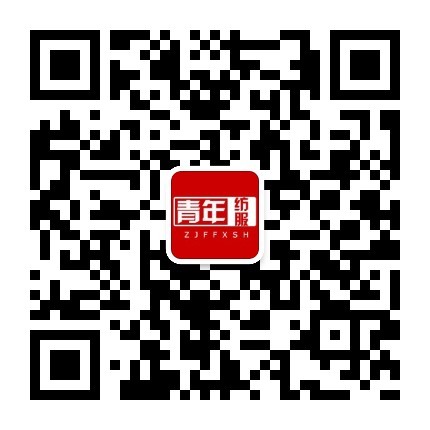 扫码关注校团委官方微信平台“纺服青年”